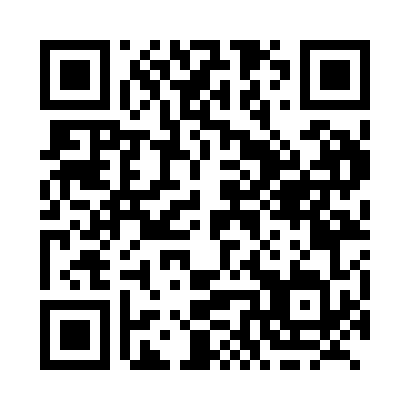 Prayer times for Red Pass, British Columbia, CanadaMon 1 Jul 2024 - Wed 31 Jul 2024High Latitude Method: Angle Based RulePrayer Calculation Method: Islamic Society of North AmericaAsar Calculation Method: HanafiPrayer times provided by https://www.salahtimes.comDateDayFajrSunriseDhuhrAsrMaghribIsha1Mon2:484:351:006:409:2511:122Tue2:484:361:006:399:2411:123Wed2:494:371:006:399:2411:124Thu2:494:381:016:399:2311:125Fri2:504:391:016:399:2211:126Sat2:504:401:016:399:2211:117Sun2:514:411:016:389:2111:118Mon2:514:421:016:389:2011:119Tue2:524:431:016:389:2011:1010Wed2:534:441:026:379:1911:1011Thu2:534:451:026:379:1811:1012Fri2:544:461:026:369:1711:0913Sat2:554:471:026:369:1611:0914Sun2:554:491:026:359:1511:0815Mon2:564:501:026:359:1411:0816Tue2:574:511:026:349:1311:0717Wed2:574:531:026:349:1111:0718Thu2:584:541:026:339:1011:0619Fri2:594:551:026:329:0911:0520Sat2:594:571:026:329:0711:0521Sun3:004:581:026:319:0611:0422Mon3:015:001:036:309:0511:0323Tue3:025:011:036:299:0311:0324Wed3:025:031:036:289:0211:0225Thu3:035:041:036:289:0011:0126Fri3:045:061:036:278:5911:0027Sat3:055:071:036:268:5711:0028Sun3:055:091:036:258:5510:5929Mon3:065:101:026:248:5410:5830Tue3:075:121:026:238:5210:5731Wed3:085:131:026:228:5010:56